Licking Elementary Instructional Needs Assessment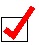 Please place a      through the box if you believe your student is weak in this area.Grade Level – 3rdIn order for the Licking R-VIII School District to utilize your viewpoint of where your student(s) may be effectively performing, please ensure that your questionaire is received by your student(s) classroom teacher. MathematicsEnglish Language ARts      Represent and solve problems involving multiplication and division.         Ask and answer questions to demonstrate understanding of a text referring explicitly to the text as the basis for answers.      Understand properties of multiplication and the relationship between multiplication and division.      Describe characters in a story (e.g. their traits, motivations, or feelings) and explain how their actions contribute to the sequence of events.       Multiply and divide within 100.      Compare and contrast the themes, settings, and plots of stories written by the same author about the same or similar characters (e.g., in books form a series).      Solve problems involving the four operations, and identify and explain patterns in arithmetic.     Ask and answer questions to demonstrate understanding of text, referring explicitly to the text as the basis for the answers.      Use place value understanding and properties of operations to perform multi-digit arithmetic.      Determine the main idea of a text, recount the key details and explain how they support the main idea.       Develop understanding of fractions as numbers.      Determine the meaning of words and phrases as they are used in a text.      Solve problems involving measurement and estimation of intervals of time, liquid volumes, and masses of objects.      Use text features and search tool (e.g., key words, sidebars, hyperlinks) to locate information relevant to a give topic efficiently.       Geometric measurement: understand concepts of area and relate area to multiplication and to addition.      Describe the connection between sentences and paragraphs in a text.      Represent and interpret data.      Know and apply grade-level phonics and word analysis skills.      Reason with shapes and their attributes.      Read accurately and fluent.